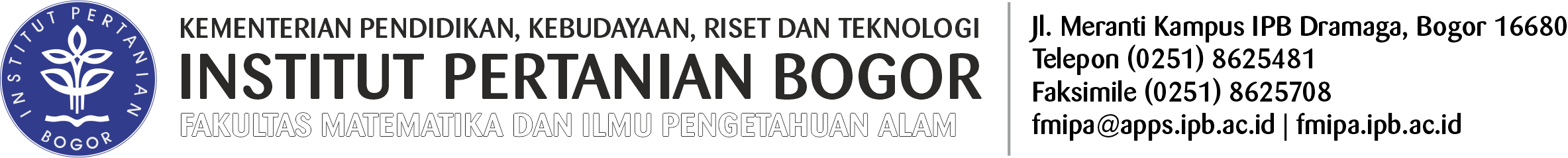 FORMULIR PEMBUATAN IJAZAH(DITULIS DENGAN HURUF CETAK)Nama Lengkap *	:  .......................................................................................................NIM	:  .......................................................................................................Program Pendidikan	:  .......................................................................................................Program Studi	:  .......................................................................................................Tempat dan Tgl. Lahir *	:  .......................................................................................................Tgl. Ujian Tesis/ Promosi	:  .......................................................................................................Tanggal Lulus	:  .......................................................................................................Judul Tesis/Disertasi	:  ...............................................................................................................................................................................................................................................................................................................................................................................................................................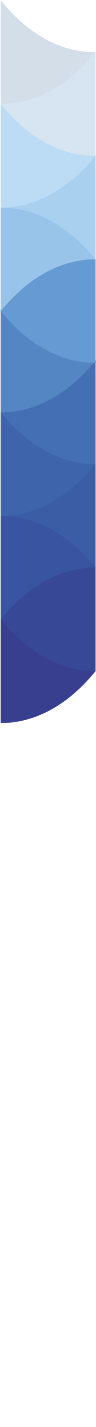 -----------------------------------	------------------------------------------NRP...........................................Keterangan :)* Ditulis sesuai dengan Ijazah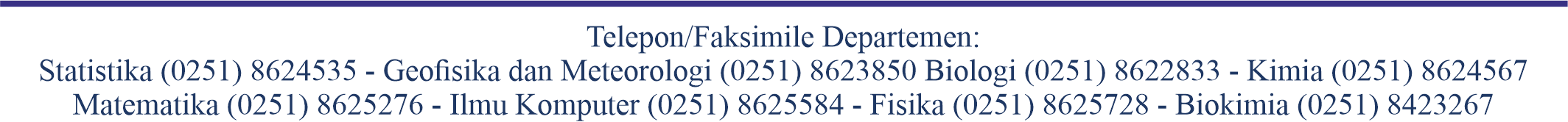 Susunan Komisi Pembimbing :          1. ..................................................................................................................1. ..................................................................................................................( Ketua )2. .....................................................................................................................2. .....................................................................................................................( Anggota )3. .....................................................................................................................3. .....................................................................................................................( Anggota )4. .....................................................................................................................4. .....................................................................................................................( Anggota )5. .....................................................................................................................5. .....................................................................................................................( Anggota )Nomor Ijazah (diisi petugas):  ...................................................................................................................................................:  ...................................................................................................................................................:  ...................................................................................................................................................Instansi/Tempat Bekerja:  ...................................................................................................................................................:  ...................................................................................................................................................:  ...................................................................................................................................................Alamat Tetap:  ...................................................................................................................................................:  ...................................................................................................................................................:  .........................................................................................................................................................................................................................................................................................................................................................................................................................................................................................................Telp................................................../ HP................................................/ HP................................................Telah diperiksa olehBogor, .............................................Bogor, .............................................Petugas Pendaftaran,PemohonPemohon